BAREVNÝ SEN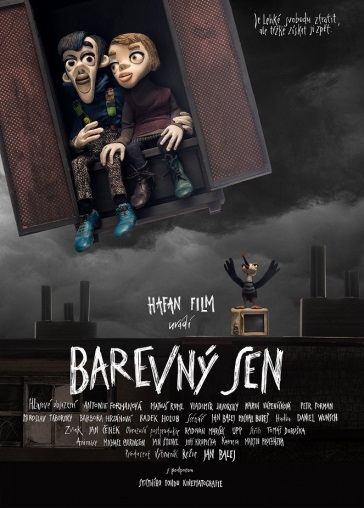 Co způsobí nepovedený výstřel z pouťového kanonuČeský lev za rok 2020 v kategorii Nejlepší animovaný filmDobrodružný příběh o tom, jak je lehké ztratit svobodu a obtížné ji získat zpět. S humorem zpracované nadčasové téma konfliktu mezi neomezenou mocí na straně jedné, a touhou po svobodě na straně druhé.Na Ostrov uprostřed oceánu, kde panuje všemocný Velitel a přísný pořádek, příjíždí parta pouličních umělců. Nepovedený výstřel z pouťového kanonu při jejich vystoupení odstartuje řadu dramatických událostí. Mládenec Drin, dívka Tuvi a racek Natan se musí pustit do souboje s policejní přesilou.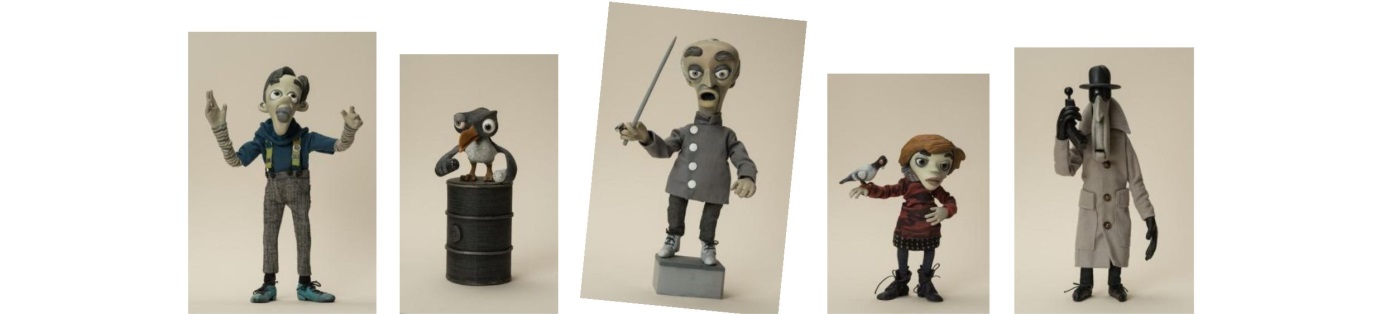 Žánr: Animovaný, Loutkový, Stop-motion animationZemě původu: ČR 2020Délka: 71 minutJazyková verze: česká, česká s anglickými titulkyPřístupnost: Přístupný 8+Režie: Jan BalejProducent: Hafan Film s.r.o. Scénář:  Jan Balej, Michal BurešHudba: Daniel WunschKamera:  Martin ProcházkaAnimátor: Michael CarringtonHlasy: Matouš Ruml, Antonie Formanová, Vladimír Javorský, Miroslav Táborský Karin Vápeníčková, Petr Forman, Pavel Liška, Radek Holub, Bára Hrzánová a dalšífacebook: https://www.facebook.com/barevnysen/teaser: https://www.youtube.com/watch?v=aFimTPu7NYkPremiéra v kinech: 4. 11. 2021Formát: 2D DCP, MP4, formát zvuku 5.1Distribuční cesta: HDD, SharcProgramování: Jana Borde Kalinová, e-mail: jana.bordekalinova@seznam.cz, telefon: 604 227 712Propagace: PR, Fb, webDistribuční společnost ČR: APK Cinema Service s.r.o.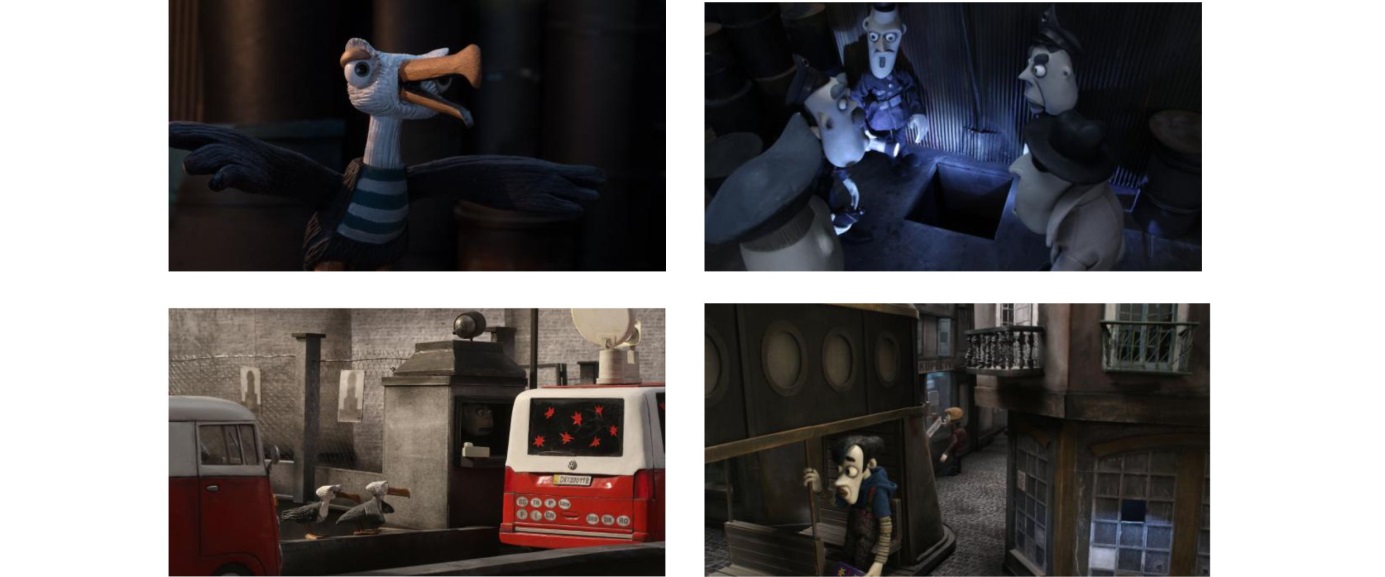 Přístup FTP ftp://hostujeme.cz 	uživatel: apkcsdown 		heslo: stazeni